INDIANA SUPREME COURT
OFFICE OF JUDICIAL ADMINISTRATION
INDIANA OFFICE OF COURT SERVICES
COURT REFORM GRANT FINAL CLOSING REPORT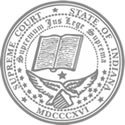 This is a fillable form. Enter data in fields indicated. Narrative fields are unlimited. Please do not include attachments.			Grant Information 			Grant Information 			Grant Information 			Grant Information 			Grant Information 			Grant Information Award Number: Award Number: Award Number: Grant Period: Grant Period: Grant Period: Grantee name: Grantee name: Grantee name: Address: Address: Address: City: City: City: State:     Zip Code: State:     Zip Code: State:     Zip Code: Grant Type:  Improving Court Security    Technological Innovation     Genius GrantsGrant Type:  Improving Court Security    Technological Innovation     Genius GrantsGrant Type:  Improving Court Security    Technological Innovation     Genius GrantsGrant Type:  Improving Court Security    Technological Innovation     Genius GrantsGrant Type:  Improving Court Security    Technological Innovation     Genius GrantsGrant Type:  Improving Court Security    Technological Innovation     Genius GrantsDate Report Prepared: Date Report Prepared: Date Report Prepared: Date Report Prepared: Date Report Prepared: Date Report Prepared: Report of Expenditures by Budget Category for this QuarterReport of Expenditures by Budget Category for this QuarterReport of Expenditures by Budget Category for this QuarterReport of Expenditures by Budget Category for this QuarterReport of Expenditures by Budget Category for this QuarterReport of Expenditures by Budget Category for this Quarter Grant Period1/1/22 – 12/31/22GrantApproved BudgetExpendituresExpendituresExpendituresGrant FundsBalance Grant Period1/1/22 – 12/31/22GrantApproved BudgetThis QuarterPrior Quarter(s)CumulativeGrant FundsBalancePersonnel (including taxes and benefits$0.00$0.00Contracted Services$0.00$0.00Supplies/Equipment$0.00$0.00Education/Training$0.00$0.00Travel$0.00$0.00Other Expenses (Please specify)     $0.00$0.00Totals$0.00$0.00$0.00$0.00$0.00Please complete the followingPlease complete the followingPlease complete the followingPlease complete the followingPlease complete the followingPlease complete the followingWhat were the objectives of the project? Were they achieved?What were the objectives of the project? Were they achieved?What were the objectives of the project? Were they achieved?What were the objectives of the project? Were they achieved?What were the objectives of the project? Were they achieved?What were the objectives of the project? Were they achieved?Describe any problems, delays, or adverse conditions you experienced. Include a statement of action taken or contemplated, and any assistance needed to resolve the situation.Describe any problems, delays, or adverse conditions you experienced. Include a statement of action taken or contemplated, and any assistance needed to resolve the situation.Describe any problems, delays, or adverse conditions you experienced. Include a statement of action taken or contemplated, and any assistance needed to resolve the situation.Describe any problems, delays, or adverse conditions you experienced. Include a statement of action taken or contemplated, and any assistance needed to resolve the situation.Describe any problems, delays, or adverse conditions you experienced. Include a statement of action taken or contemplated, and any assistance needed to resolve the situation.Describe any problems, delays, or adverse conditions you experienced. Include a statement of action taken or contemplated, and any assistance needed to resolve the situation.Current Status of the ProjectCurrent Status of the ProjectCurrent Status of the ProjectCurrent Status of the ProjectCurrent Status of the ProjectCurrent Status of the ProjectIf the Project is not completed, what other activities are needed to complete the project?If the Project is not completed, what other activities are needed to complete the project?If the Project is not completed, what other activities are needed to complete the project?If the Project is not completed, what other activities are needed to complete the project?If the Project is not completed, what other activities are needed to complete the project?If the Project is not completed, what other activities are needed to complete the project?What is the projected date of completion?What is the projected date of completion?What is the projected date of completion?What is the projected date of completion?What is the projected date of completion?What is the projected date of completion?Is this project transferable to other courts and/or projects?Is this project transferable to other courts and/or projects?Is this project transferable to other courts and/or projects?Is this project transferable to other courts and/or projects?Is this project transferable to other courts and/or projects?Is this project transferable to other courts and/or projects?If you received any press or media coverage on your Court Reform Grant activities, please attach a copy.If you received any press or media coverage on your Court Reform Grant activities, please attach a copy.If you received any press or media coverage on your Court Reform Grant activities, please attach a copy.If you received any press or media coverage on your Court Reform Grant activities, please attach a copy.If you received any press or media coverage on your Court Reform Grant activities, please attach a copy.If you received any press or media coverage on your Court Reform Grant activities, please attach a copy.Certification: I certify that to the best of my knowledge, the information above is correct and that all disbursements were or are to be made in accordance with the grant conditionsCertification: I certify that to the best of my knowledge, the information above is correct and that all disbursements were or are to be made in accordance with the grant conditionsCertification: I certify that to the best of my knowledge, the information above is correct and that all disbursements were or are to be made in accordance with the grant conditionsCertification: I certify that to the best of my knowledge, the information above is correct and that all disbursements were or are to be made in accordance with the grant conditionsCertification: I certify that to the best of my knowledge, the information above is correct and that all disbursements were or are to be made in accordance with the grant conditionsCertification: I certify that to the best of my knowledge, the information above is correct and that all disbursements were or are to be made in accordance with the grant conditionsSignature of Judge or Authorized Representative of the Court: (Electronic signature is acceptable: i.e.., the indicator /s/ followed by the person’s nameSignature of Judge or Authorized Representative of the Court: (Electronic signature is acceptable: i.e.., the indicator /s/ followed by the person’s nameSignature of Judge or Authorized Representative of the Court: (Electronic signature is acceptable: i.e.., the indicator /s/ followed by the person’s nameSignature of Judge or Authorized Representative of the Court: (Electronic signature is acceptable: i.e.., the indicator /s/ followed by the person’s nameSignature of Judge or Authorized Representative of the Court: (Electronic signature is acceptable: i.e.., the indicator /s/ followed by the person’s nameSignature of Judge or Authorized Representative of the Court: (Electronic signature is acceptable: i.e.., the indicator /s/ followed by the person’s nameTyped name of Authorized Representative of the Court: Typed name of Authorized Representative of the Court: Typed name of Authorized Representative of the Court: Typed name of Authorized Representative of the Court: Typed name of Authorized Representative of the Court: Typed name of Authorized Representative of the Court: Title of Authorized Representative:  Title of Authorized Representative:  Title of Authorized Representative:  Title of Authorized Representative:  Title of Authorized Representative:  Title of Authorized Representative:  Signature of Authorized Representative: Signature of Authorized Representative: Signature of Authorized Representative: Signature of Authorized Representative: Signature of Authorized Representative: Signature of Authorized Representative: Date Signed: Date Signed: Date Signed: Date Signed: Date Signed: Date Signed: Phone number: Phone number: Phone number: Phone number: Phone number: Phone number: Email address: Email address: Email address: Email address: Email address: Email address: 